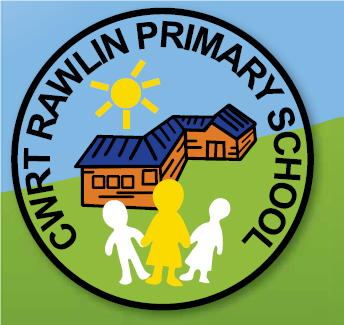 Week 1Monday 29th – Friday 3rd July 2020Year 6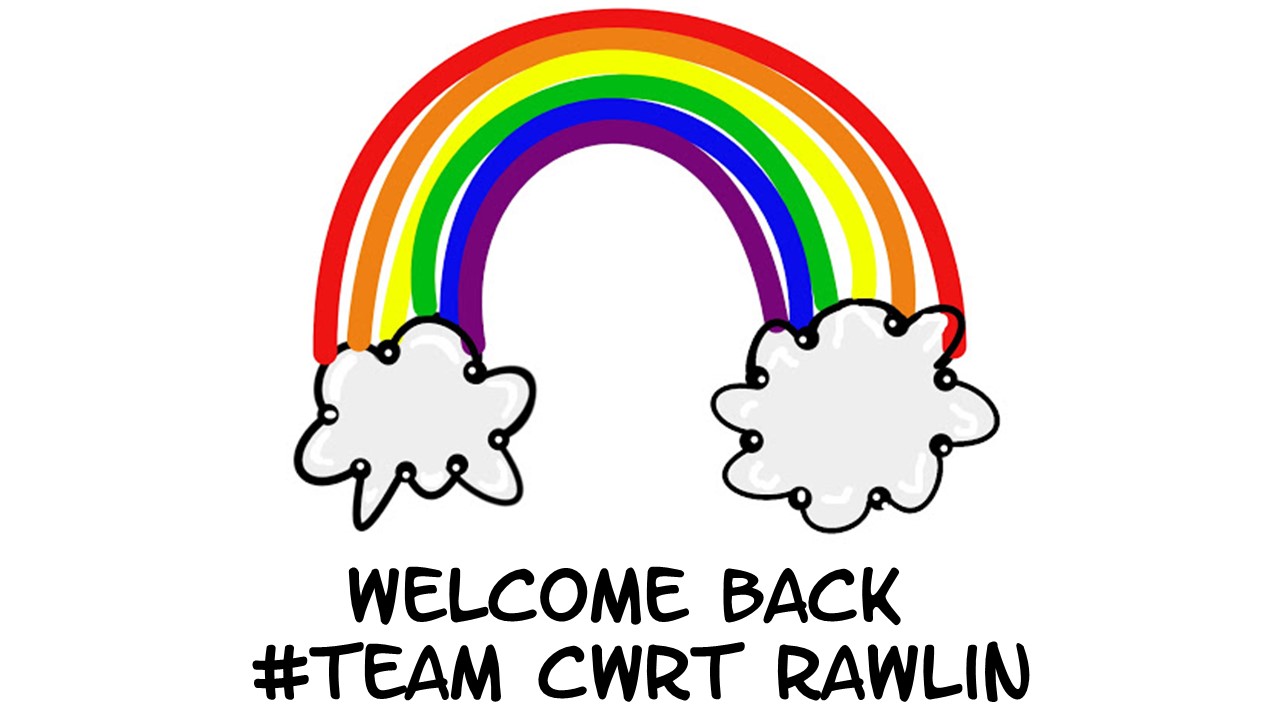 OverviewWell-being – Class TaskDiscussion – Share experiences of lock down. What have been the challenges? How have we adapted to the changes? Who and what have been a source of support? Task – Describe what a good day during lockdown looks / feels like and what a bad day during lockdown has been like. A Reflection of LockdownArt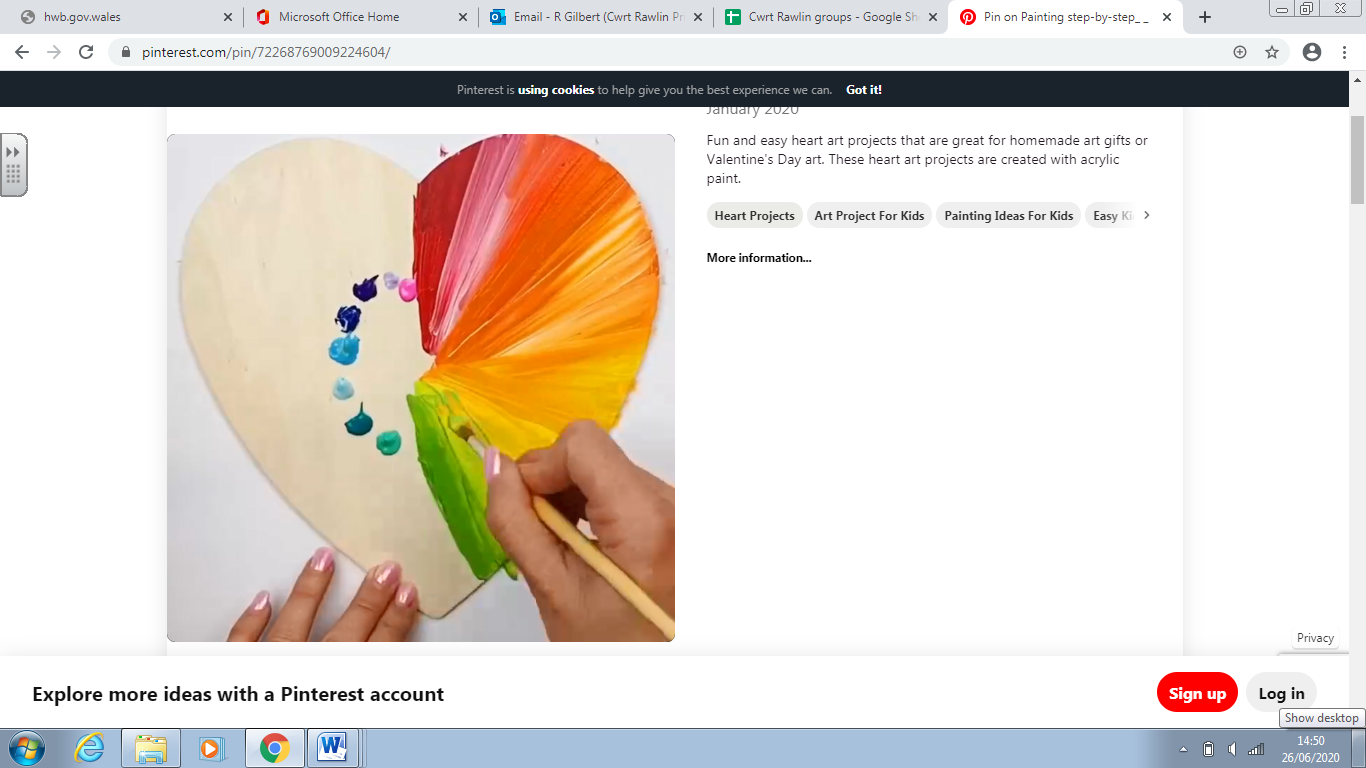 Draw and cut out a heart shape and paint it to create a rainbow effect.Brainstorm words to describe your lockdown experience and add them to your heart painting . Well-being – Home TaskReflect on your time during lockdown. What have been the highs and lows? Talk to a grown up and reflect on the past weeks while we have been away from school. Complete the Feelings graph. Use a X to plot how you felt at the start of lockdown, in the middle of lockdown and now. Join the crosses to form a line graph. Language – Class TaskDiscussionWhat is the purpose of an instruction text?Why is it important that instructions are direct, specific and clear? What could happen if the instructions are unclear or misleading? TaskLook at the example instructions text. What features can you identify? 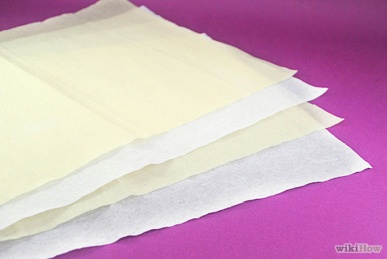 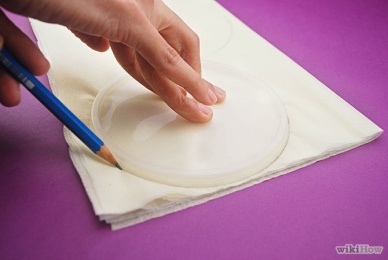 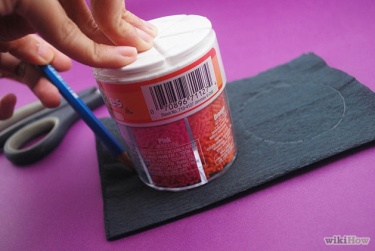 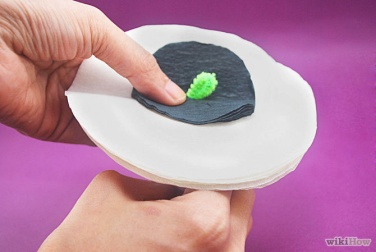 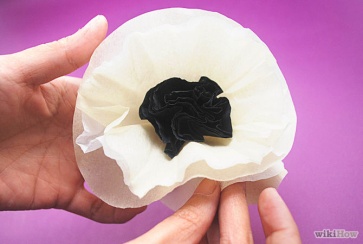 Note the features you find and give examples from the text:Language – Home Task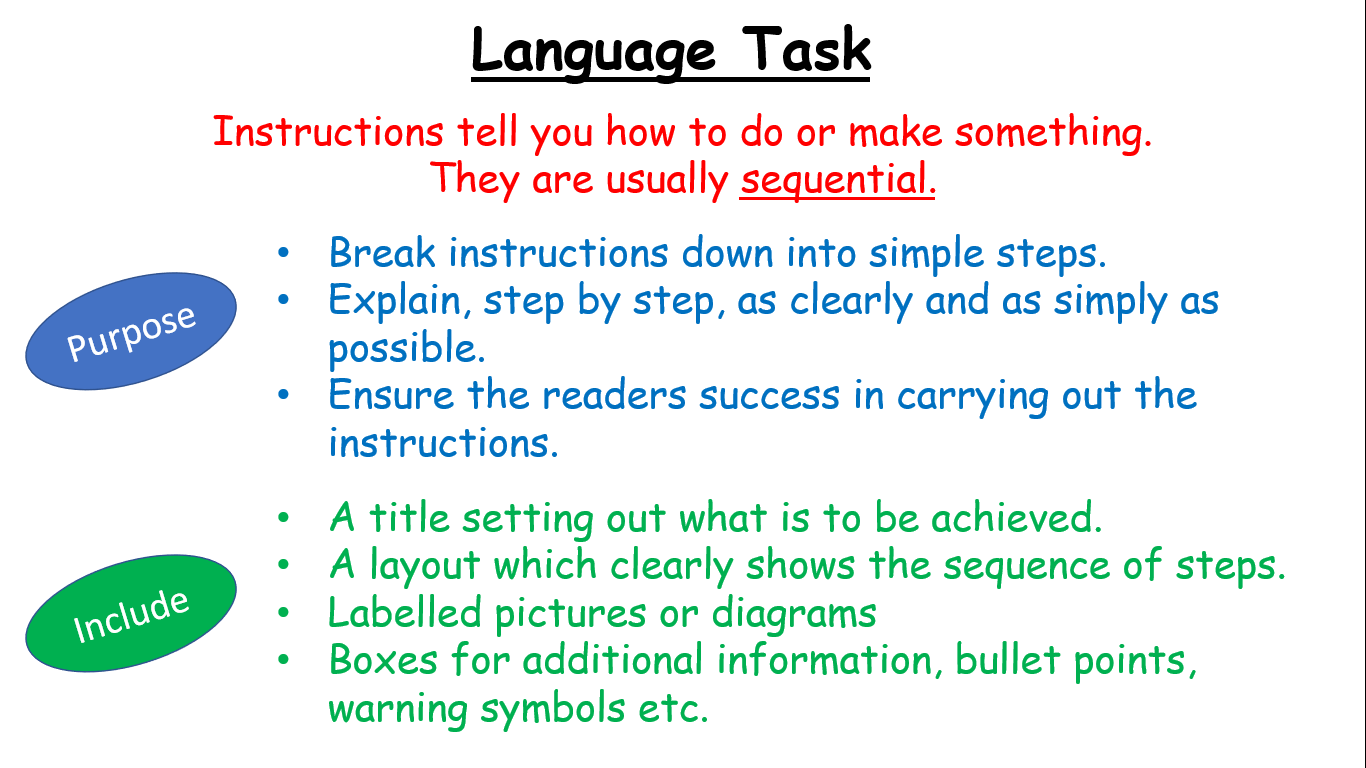 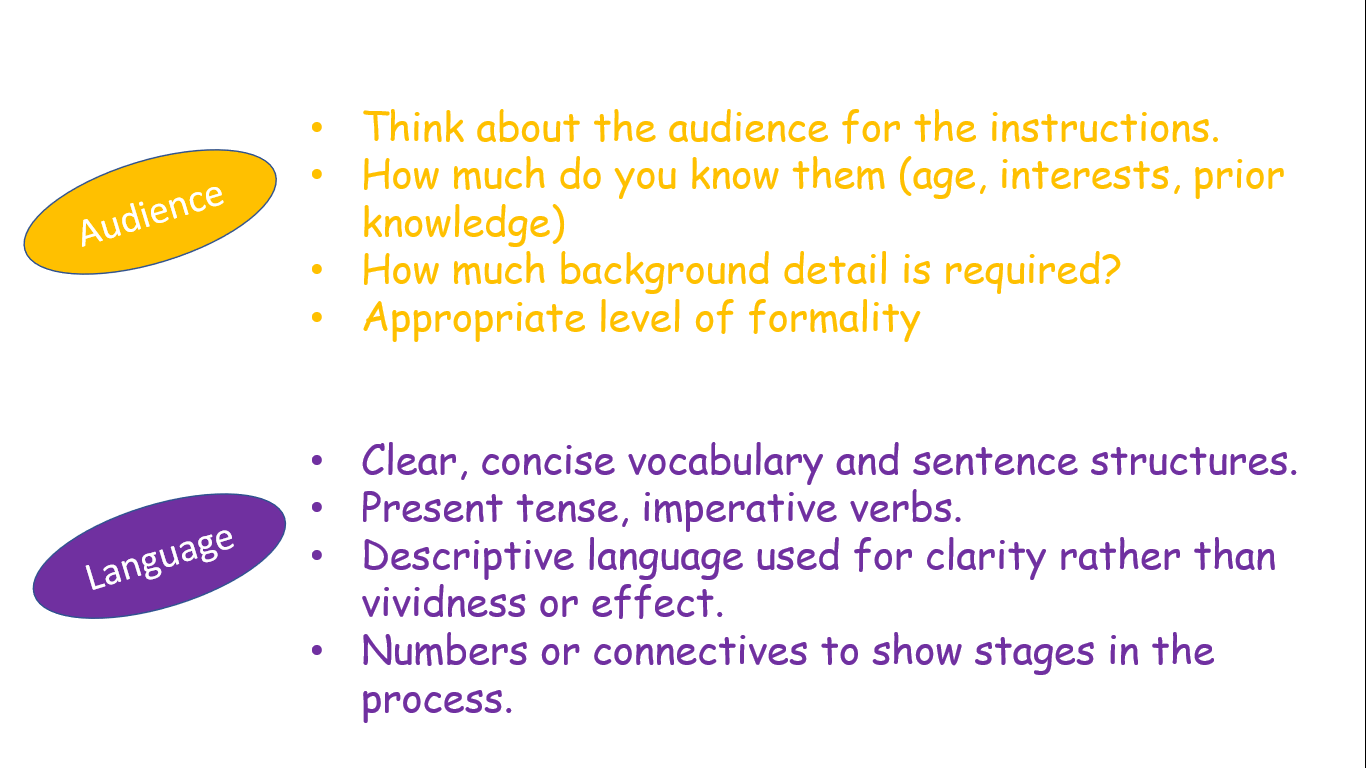 Include these features in your own set of instructions. Choose from one of the following choices.Write instructions for:How to put on a school tie.Directions from home to your new high school.How to send an email with an attachment.How to prepare for the first day of high school.How to make new friends.How to ride a bikeType your instructions on to a blank Word document.Look at the ‘How to share work with my teacher’ help sheet and upload the document to our class One Drive. Maths – Class TaskDiscussionWhich My Maths tasks have we enjoyed the most? Which tasks have caused the most difficulty? Which maths concepts do we most want to revisit? Warm up – ordering decimal numbers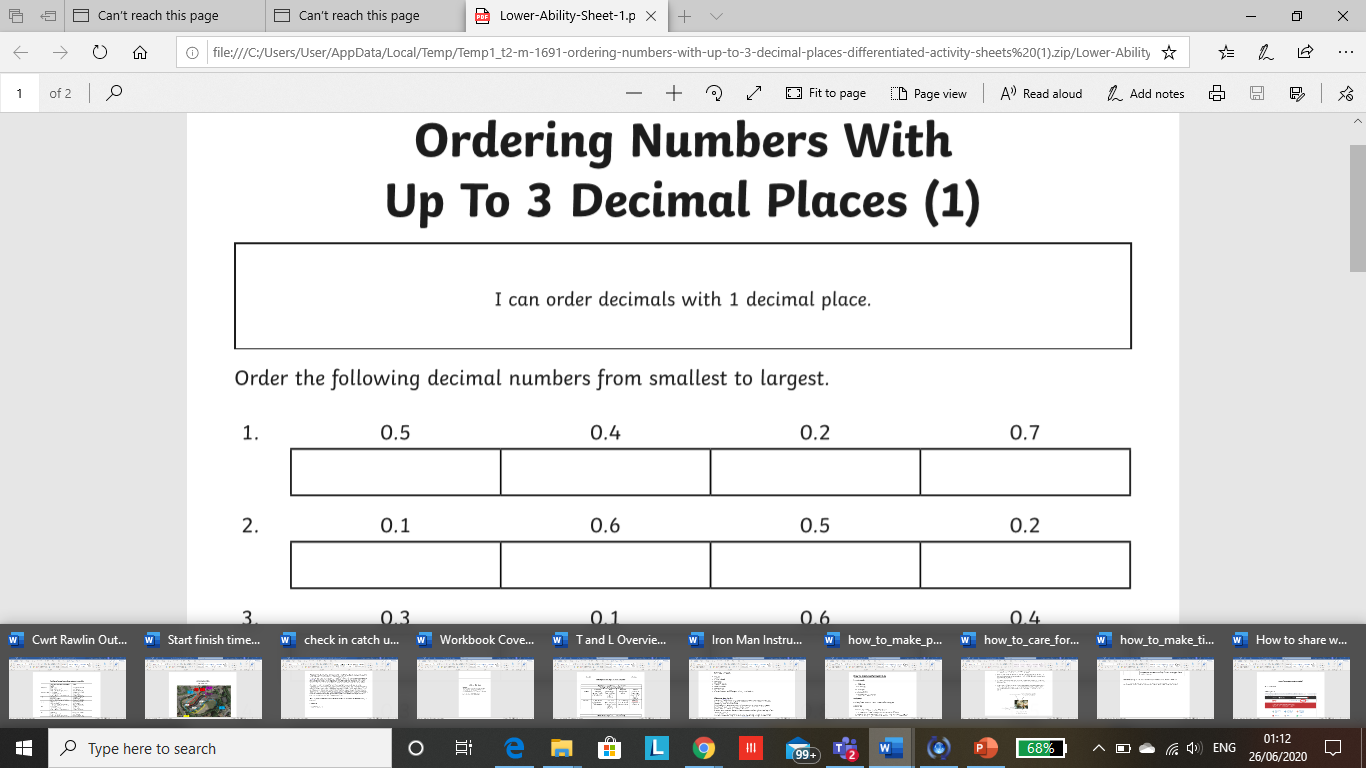 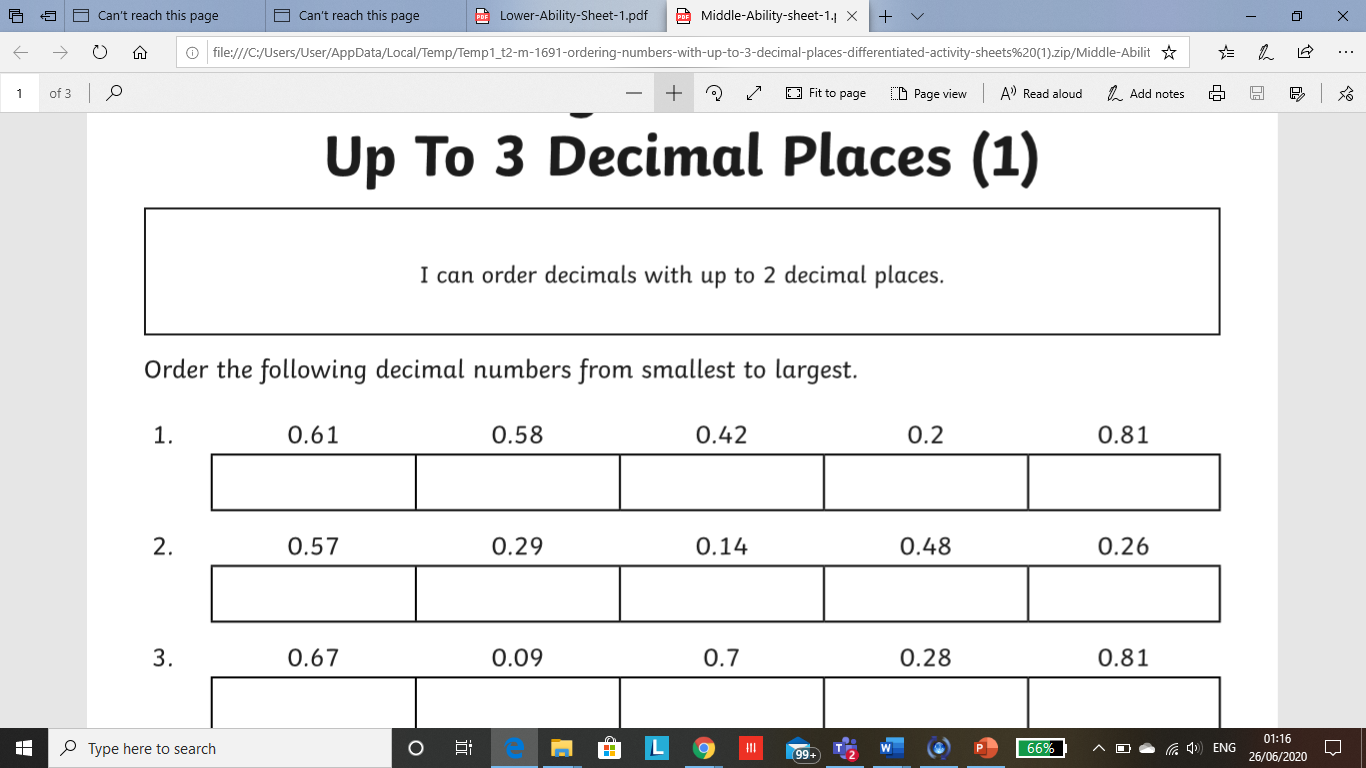 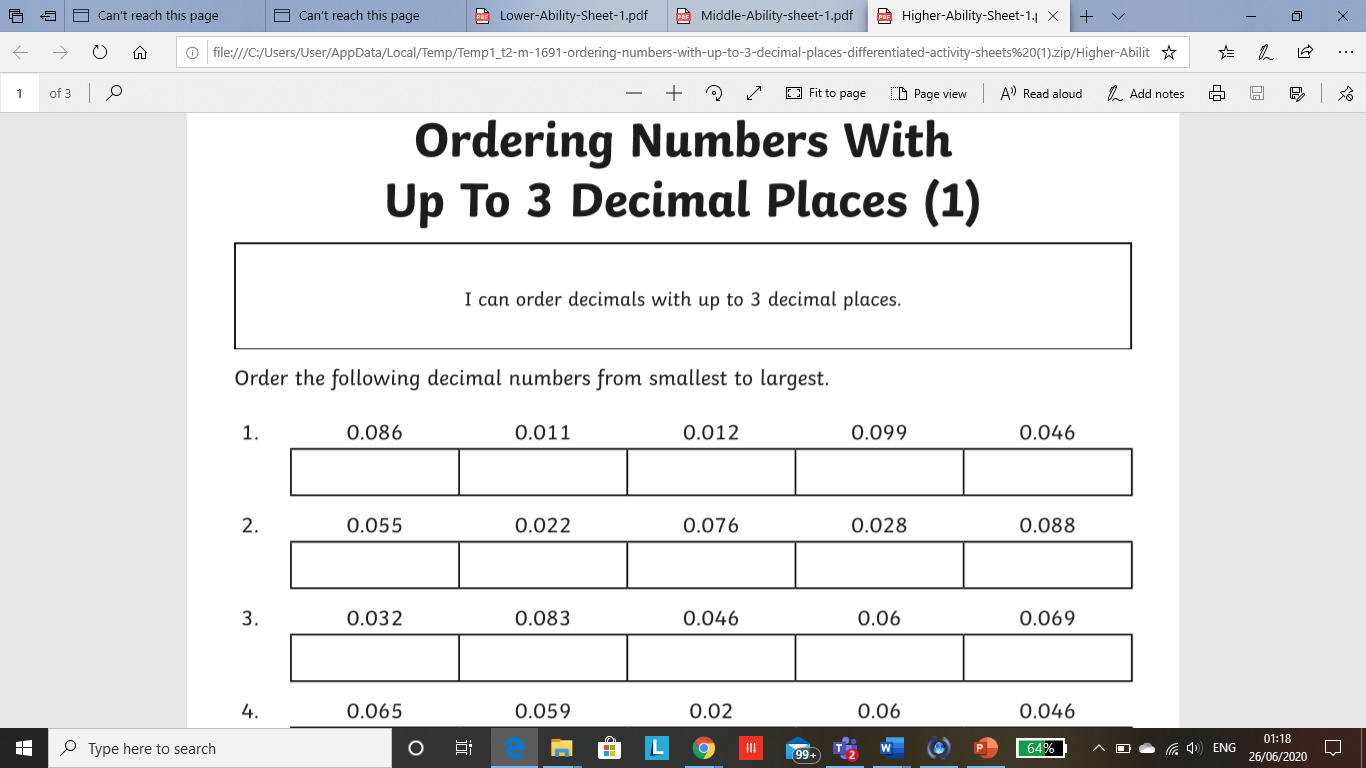 Task – Column Addition and Subtraction.Roll a dice to generate a number and complete the addition sums. Make sure the columns are lined up correctly.Repeat for subtraction. Maths – Home TaskAddition and Subtraction Practice. Choose at least 4 addition sums and 4 subtraction sums to complete. Don’t forget your My Maths task!Week 1: Monday 29th June – Friday 3rd JulyWeek 1: Monday 29th June – Friday 3rd JulyWeek 1: Monday 29th June – Friday 3rd JulyWeek 1: Monday 29th June – Friday 3rd JulyWeek 1: Monday 29th June – Friday 3rd JulyFocus/Topic: Preparing for ChangeFocus/Topic: Preparing for ChangeFocus/Topic: Preparing for ChangeFocus/Topic: Preparing for ChangeFocus/Topic: Preparing for ChangeWell-beingDCFLanguageMathsClass Tasks‘Check In’Share experiences. Complete Good day/Bad day during lockdown.Reflection of Lockdown ArtAccess Hwb, Teams, OneDrive. Review how to upload.  Address difficulties.  What does a good set of instructions look like? Look at model, highlight features. Addition & Subtraction – review methods and address any difficulties.Follow up tasks to be completed at home. Reflections on highs and lows over the lockdown period. Complete a  ‘Feelings Graph’.Log into Hwb. Create new document in Office 365. Upload Language task to OneDrive. Write own instructions.SpellingsReading comprehensionMy MathsAddition and subtraction practice.  Good Day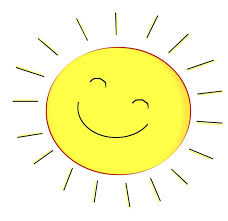   Bad Day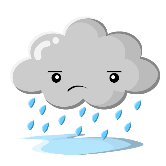 How I can make a ‘bad day’ better:How I can make a ‘bad day’ better:******4 digit + 3 digit =4 digit + 4 digit =5 digit + 4 digit = E.g.  2456 + 298 =7345 + 4123 = 97345 + 4123 = 1dp + 1dp =2dp + 2dp =3dp + 2dp =E.g. 23.7 + 47.6 = 23.37 + 47.26 = 323.347 + 47.26 = ******1) 7299 + 307 =1) 6864 + 682 = 1) 9864 + 5682 = 2) 9294 + 213 =2) 7345 + 423 = 2) 7345 + 4123 = 3) 2988 + 739 =3) 6456 + 3798 =3) 62456 + 3298 =4) 74.8 + 87.3 =4) 8.43 + 3.58 = 4) 8.643 + 3.58 = 5) 46.2 + 3.9 =5) 13.45 + 4.23 = 5) 13.45 + 4.203 = 6) 63.4 + 9.6 = 6) 2.45 + 21.98 =6) 2.456 + 29.98 =1) 462 - 39 =1) 422 - 309 =1) 7462 - 389 =2) 634 – 96 = 2) 538 – 396 = 2) 7634 – 3396 = 3) 523 – 45 = 3) 5.23 – 4.53 = 3) 45.23 – 4.050 = 4) 86.4 – 5.8 = 4) 86.4 – 35.8 = 4) 98.64 – 5.682 = 5) 34.5 – 12.3 = 5) 134.5 – 4.23 = 5) 73.45 – 41.23 = 6) 45.6 – 29.8 =6) 245.6 – 29.8 =6) 64.564 – 32.98 =